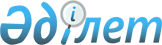 Ә.А. Ерғалиевты тағайындау туралыҚазақстан Республикасы Президентінің 2022 жылғы 6 қаңтардағы № 750 Жарлығы.
      Әсет Арманұлы Ерғалиев Қазақстан Республикасының Стратегиялық жоспарлау және реформалар агенттігінің төрағасы лауазымына тағайындалсын.
					© 2012. Қазақстан Республикасы Әділет министрлігінің «Қазақстан Республикасының Заңнама және құқықтық ақпарат институты» ШЖҚ РМК
				
      Қазақстан РеспубликасыныңПрезиденті

Қ.Тоқаев
